Tacoma Pierce County Coalition to End Homelessness Weekly Meeting Agenda November 15st 2019
Next Meeting: Friday, November 22nd - 9:00am – The Salvation Army Church Contact Gerrit Nyland (gerritn@ccsww.org or 253-304-5105) to add an item to the agenda.Coming meetings, meeting minutes, listserv self-signup and more at http://www.pchomeless.org/ Resources Guide: https://www.piercecountyresources.com/Committee 2018-19 Work Plans9:10Introductions, Announcements and Opening Monologue  Purpose: know who is in the room and prepare for the meeting  Leader: Benjamin Feldbush, Comprehensive Life Resources - bfeldbush@cmhshare.org 9:20Handmade fleece blankets for people experiencing homelessness  Purpose: Learn about a great new program, created by Bellarmine High School student Zoe Bucher, providing blankets to support folks experiencing homelessness    Leader: Zoe Bucher, Benevolence Blankets - benevolenceblankets@gmail.com 9:40Resources for those affected by sexual assault and abuse  Purpose: Understand the great programs offered by the Sexual Assault Center, how to connect your clients to them, and what they can expect   Leader: Carlyn Sampson, Sexual Assault Center - carlyn@hopesacpc.org  9:55Advocacy and Shelter Update  Purpose: understand how to support work underway around shelter options   Leader: Maureen Howard, Senior Policy Analyst - maureenhowardconsulting@gmail.com 10:00Safe Stations  Purpose: Hear about new substance use disorder resources and how to access them  Leader: Laura Morris, City of Tacoma - lmorris@ci.tacoma.wa.us 10:20South Sound Summit Report Out  Purpose: get a feel for connections made at the Chamber event  Leader: Don Sheppard, Tacoma Salvation Army -  donald.sheppard@usw.salvationarmy.org 10:25Increase emergency shelter capacity and Address homelessness in Tacoma   Purpose: Learn how to assist Metropolitan Development Council, Associated Ministries, and the Tacoma Ministerial Alliance as they engage the community to increase shelter capacity.    Leader: Rob Huff, Metropolitan Development Council - rhuff@mdc-hope.org 10:30Stories we want to read about homelessness  Purpose: A chat with Allison Needles with The News Tribune.     Leader:  Allison Needles, The News Tribune -  aneedles@thenewstribune.com10:45City of Tacoma Update  Purpose: Learn about all the irons in the fire.     Leader:  Linda Stewart, Director of Neighborhood and Community Services, City of Tacoma, lstewart@cityoftacoma.org 11:05Networking   Purpose: “But I don’t want to go among mad people,” Alice remarked.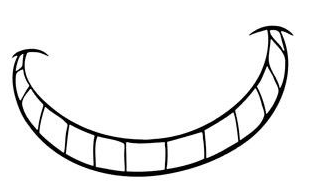 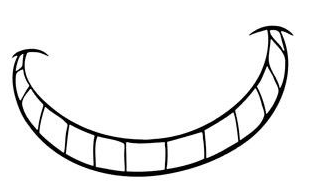        “Oh, you can’t help that,” said the Cat: “we’re all mad here. I’m mad. You’re mad.”       “How do you know I’m mad?” said Alice.       “You must be,” said the Cat, “or you wouldn’t have come here.”  Leader: Benjamin Feldbush, Comprehensive Life Resources - bfeldbush@cmhshare.org Racial EquityRacial EquityLeadership Team: Heidi Nagel – Comprehensive Life Resources - hnagel@cmhshare.onmicrosoft.com Larry Seaquist – League of Women Voters - larryseaquist@comcast.net Charter: Better serve communities of colorCharter: Better serve communities of colorLeadership Team: Heidi Nagel – Comprehensive Life Resources - hnagel@cmhshare.onmicrosoft.com Larry Seaquist – League of Women Voters - larryseaquist@comcast.net GoalsIn DevelopmentIn DevelopmentWorkforce DevelopmentWorkforce DevelopmentLeadership Team: Kelly Blucher, Goodwill - KellyB@goodwillwa.org Sherri Jensen, Valeo Vocations sherri@valeovocation.orgCharter: Increase income through  employmentCharter: Increase income through  employmentLeadership Team: Kelly Blucher, Goodwill - KellyB@goodwillwa.org Sherri Jensen, Valeo Vocations sherri@valeovocation.orgGoalsGet 10 organizations enlisted in the 253Works Job Club programOrganize 3 Hire253 hiring fairsIncrease Hiring success at Hire253 to 110% of all attendeesGet 10 organizations enlisted in the 253Works Job Club programOrganize 3 Hire253 hiring fairsIncrease Hiring success at Hire253 to 110% of all attendeesAdvocacyAdvocacyLeadership Team: Cynthia Stewart – League of Women Voters - stewdahl@comcast.net Carolyn Read – St. Leo’s - readcarolyn@comcast.net Maureen Howard, Senior Policy Analyst –        maureenhowardconsulting@gmail.comCharter: Advocate for better laws, policies and funding around housing and homelessnessCharter: Advocate for better laws, policies and funding around housing and homelessnessLeadership Team: Cynthia Stewart – League of Women Voters - stewdahl@comcast.net Carolyn Read – St. Leo’s - readcarolyn@comcast.net Maureen Howard, Senior Policy Analyst –        maureenhowardconsulting@gmail.comGoalsConnect to 4 other key advocacy groups around homeless issuesDevelop selected policy and funding action agenda for Pierce County, Tacoma and 2020 WA St. LegislatureConnect to 4 other key advocacy groups around homeless issuesDevelop selected policy and funding action agenda for Pierce County, Tacoma and 2020 WA St. LegislatureInnovative Shelter TeamInnovative Shelter TeamLeadership Team: Theresa Power-Drutis, New Connections  - tpdrutis@nctacoma.org  Charter: Increase temporary and permanent shelter stock for individuals with very low incomeCharter: Increase temporary and permanent shelter stock for individuals with very low incomeLeadership Team: Theresa Power-Drutis, New Connections  - tpdrutis@nctacoma.org  Goals Identify rural tiny house village site and agency to fundraise for and operate siteEstablish Tent City site and agency to fundraise for and operate siteAdvocate for other alternative, temporary shelter options: Safe Lot; Youth Shelter; Urban Rest-stop.  Identify rural tiny house village site and agency to fundraise for and operate siteEstablish Tent City site and agency to fundraise for and operate siteAdvocate for other alternative, temporary shelter options: Safe Lot; Youth Shelter; Urban Rest-stop.  Community ConnectionsCommunity ConnectionsLeadership Team: Richard Berghammer, FBC - ministrycounseling@comcast.net  Pamm Silver – Pamm.Silver@MolinaHealthCare.Com Sheila Miraflor – Molina - Sheila.Miraflor@molinahealthcare.comCharter: Increase housing retention and client stability with the newly housedCharter: Increase housing retention and client stability with the newly housedLeadership Team: Richard Berghammer, FBC - ministrycounseling@comcast.net  Pamm Silver – Pamm.Silver@MolinaHealthCare.Com Sheila Miraflor – Molina - Sheila.Miraflor@molinahealthcare.comGoalsDevelop a Mentoring program with periodic care conferences are recommended.Maintain continuity of support, beginning with Stability Site (or wherever) to their home.Develop a Mentoring program with periodic care conferences are recommended.Maintain continuity of support, beginning with Stability Site (or wherever) to their home.Eviction MitigationEviction MitigationLeadership Team: Greta Brackman, CLR - gbrackman@cmhshare.org   Charter: Reduce number of evictions and the long-term impacts of evictionsCharter: Reduce number of evictions and the long-term impacts of evictionsLeadership Team: Greta Brackman, CLR - gbrackman@cmhshare.org   Goals Code Changes – gather support data to support code change recommendationsDevelop Eviction Outreach Program.Code Changes – gather support data to support code change recommendationsDevelop Eviction Outreach Program.